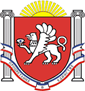 РЕСПУБЛИКА КРЫМРАЗДОЛЬНЕНСКИЙ РАЙОНБЕРЕЗОВСКИЙ   СЕЛЬСКИЙ СОВЕТ52 заседание  1 созываРЕШЕНИЕ27.09.2017 года 				с. Березовка 				№ 457О внесении изменений в решение  16 заседания 1 созыва от 12.08.2015 г. № 135 «Об утверждении нормы предоставления и  учетной  нормы  площади  жилого помещения по договору социального найма в  муниципальном  образовании Березовское сельское поселение Раздольненского района Республики Крым»Руководствуясь пп. 6, п.1 ст. 14 Федерального закона от 06.10.2003 № 131-ФЗ «Об общих принципах организации местного самоуправления в Российской Федерации», ст. 14, ст.49, ст. 50 Жилищного кодекса Российской Федерации, Уставом муниципального образования Березовское сельское поселение Раздольненского района Республики Крым,  в целях принятия на учет в качестве нуждающихся в улучшении жилищных условий и предоставления жилых помещений из муниципального жилищного фонда Березовского сельского поселения по договорам социального найма, Березовский  сельский совет РЕШИЛ:Внести изменения в решение 16 заседания 1 созыва от 12.08.2015 г. № 135 «Об утверждении нормы предоставления и  учетной  нормы  площади  жилого помещения по договору социального найма в  муниципальном  образовании Березовское сельское поселение Раздольненского района Республики Крым» изложив его в новой редакции:  	1. Установить норму предоставления (приобретения) площади жилого помещения по договору социального найма (далее норма предоставления (приобретения)) на территории муниципального образования Березовское  сельское поселение в размере:  -  не менее 21 квадратного метра общей площади жилого помещения – на одного члена семьи из двух  человек; -  не менее 15 квадратных метров общей площади жилого помещения – на одного члена семьи из трех и более  человек; - не менее 33 квадратных метров общей площади жилого помещения – на одиноко проживающего гражданина. 	2. Превышение нормы предоставления площади жилого помещения допускается в случаях, предусмотренных Жилищным кодексом Российской Федерации. В иных случаях, с учетом конструктивных особенностей жилого помещения, допускается превышение указанной нормы на всю семью не более чем на 10 квадратных метров.	3. При определении общей площади жилого помещения, предоставляемого (приобретаемого)  по договору социального найма, учитывается площадь жилых помещений, занимаемых гражданином и (или) членами его семьи по договорам социального найма и (или) принадлежащих им на праве собственности. 	 4.Установить учетную норму площади жилого помещения (далее учетная норма), являющуюся минимальным размером площади жилого помещения, исходя из которой определяется уровень обеспеченности граждан общей площадью жилого помещения в целях принятия их на учет  в качестве нуждающихся в жилых помещениях  (для предоставления по договору социального найма) в размере: 	- 12 и менее квадратных метров общей площади на одного человека. - независимо от размера общей площади, приходящейся на одного человека, для семей из трех и более человек при наличии разнополых членов семьи, проживающих в однокомнатной квартире или в одной комнате коммунальной квартиры.	5. Настоящее решение обнародовать путем размещения на информационном стенде Березовского  сельского совета, расположенном по адресу: с. Березовка, ул. Гагарина, 52 и на официальном сайте Администрации в сети Интернет http://berezovkassovet.ru/  6. Настоящее решение вступает в силу с момента официального обнародования. Председатель Березовского сельского совета - глава Администрации Березовского сельского поселения                                                               	    	А.Б.Назар